Objetivo a desarrollar. OA1, OA11.Identificar antes y después en cantidades del 1 al 20.Inicio.Los números poseen un orden y este es de menos a más, para ello también en matemáticas los identificamos antes (antecesor) o después (sucesor). Observa la recta numérica.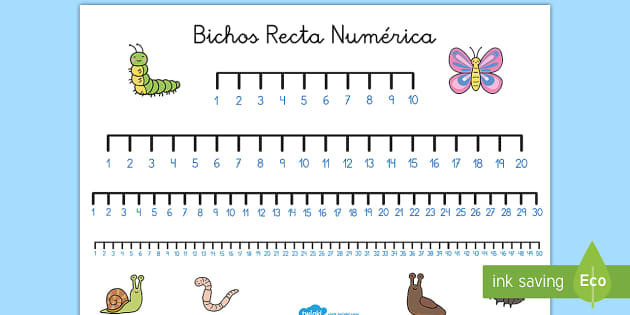 Desarrollo.Ahora observando la recta numérica identifica y escribe que numero va antes y después en cada caso.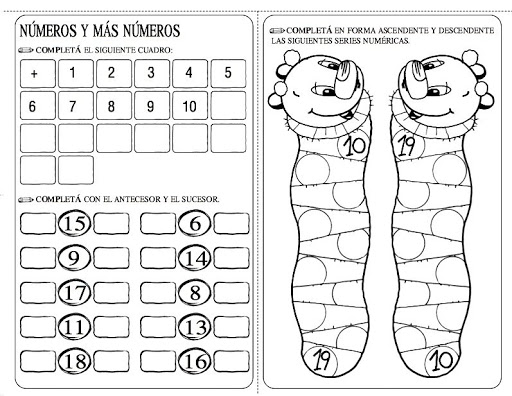 Cierre.Recorta la recta numérica y adhiere las partes para que con ayuda de esta puedas resolver las siguientes guías.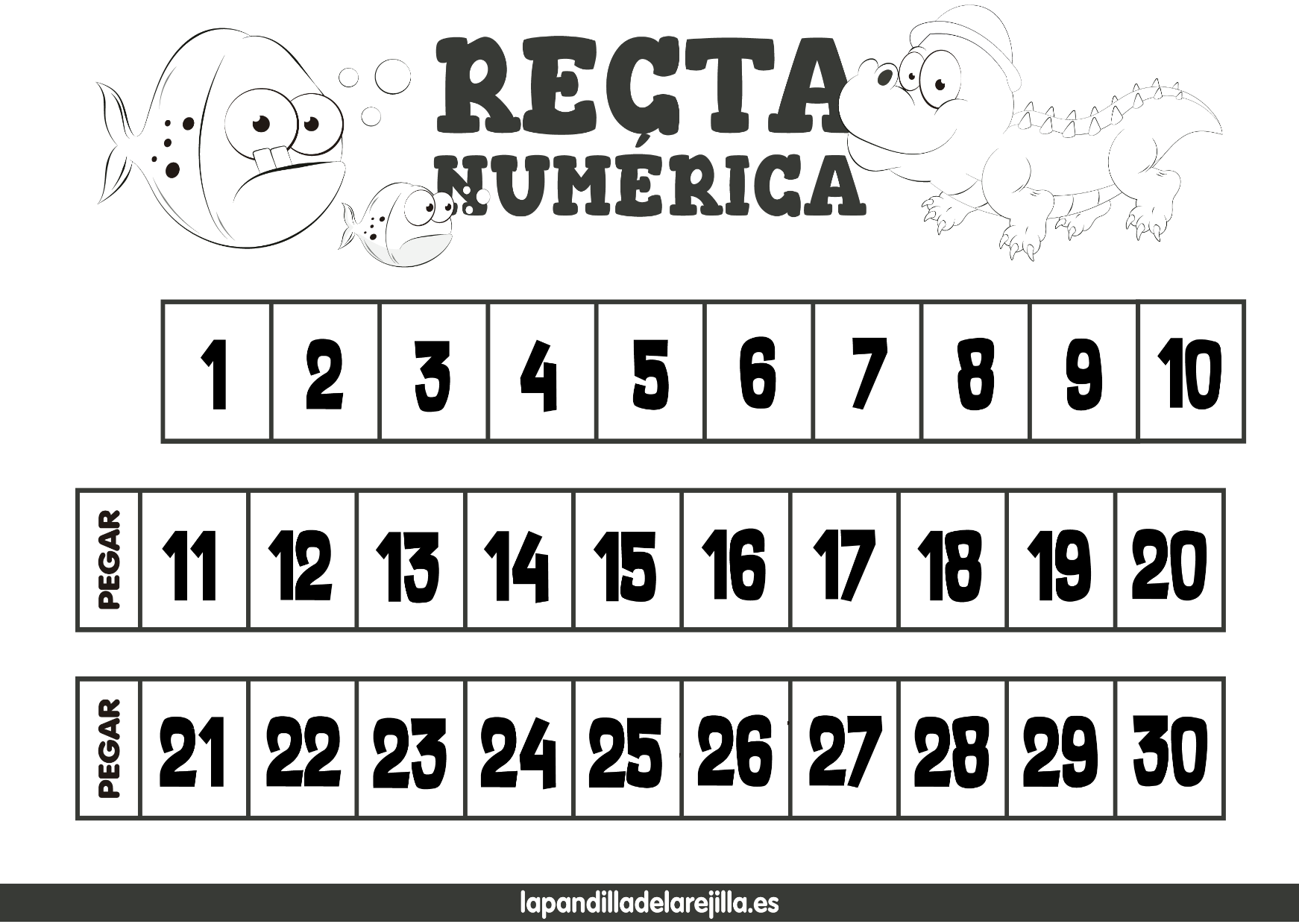 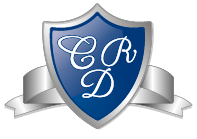 MATEMÁTICA  1° BÁSICO Clase N° 7Profesora: Jessica Godoy Escobar.             Correo: jgodoy@colegiodelreal.clFecha. Semana 5 al 9 de abril.   Tiempo estimado. 90 minutos.